         Αριθ. Πρωτ. 348                                        Γιαννιτσά  12-09-2022 ΣΥΜΠΛΗΡΩΜΑΤΙΚΗ ΕΙΔΙΚΗ ΠΡΟΚΗΡΥΞΗΒ’ ΕΘΝΙΚΗΣ ΚΑΤΗΓΟΡΙΑΣ / ΠΕΡΙΦΕΡΕΙΑΚΟΥ ΠΡΩΤΑΘΛΗΜΑΤΟΣ ΑΝΔΡΩΝ ΕΝΩΣΗΣ ΣΩΜΑΤΕΙΩΝ ΠΕΤΟΣΦΑΙΡΙΣΗΣ ΜΑΚΕΔΟΝΙΑΣ ΑΓΩΝΙΣΤΙΚΗΣ ΠΕΡΙΟΔΟΥ 2022 - 2023Σύμφωνα με τις διατάξεις του Καταστατικού, του Εσωτερικού Κανονισμού της ΕΟΠΕ, του Γενικού Κανονισμού Οργάνωσης και Διεξαγωγής Πρωταθλημάτων, του Διεθνούς Κανονισμού Πετοσφαίρισης, του νόμου 2725/99  και τις τροποποιήσεις αυτού, της Γενικής Προκήρυξης Πρωταθλημάτων Πετοσφαίρισης Αγωνιστικής Περιόδου 2022-2023 με αριθ. πρωτ. . 2938/07-07-2022 και της Ειδικής Προκήρυξης Β Εθνικής Κατηγορίας - Περιφερειακού Πρωταθλήματος Ανδρών με αριθμ. Πρωτ. 3361/30-08-2022, συμπληρώνεται όπως παρακάτω:  Άρθρο 1ο :  ΣΩΜΑΤΕΙΑ ΠΟΥ ΕΧΟΥΝ ΔΙΚΑΙΩΜΑ ΣΥΜΜΕΤΟΧΗΣα) ………………………………………………………………………………………………………….…Δικαίωμα συμμετοχής έχουν τα παρακάτω  σωματεία που ανήκουν στην δύναμη της  Ένωσης Σωματείων Πετοσφαίρισης Μακεδονίας και έχουν δηλώσει εγγράφως συμμετοχή για το πρωτάθλημα αγωνιστικής περιόδου 2022 – 2023Θα διεξαχθεί πρωτάθλημα τεσσάρων γύρων ένας προς όλους  με βαθμολογία.Λόγω του μικρού αριθμού συμμετοχών στο πρωτάθλημα Β Εθνικής Κατηγορίας - Εθνικό Περιφερειακό Πρωτάθλημα Ανδρών, εάν προκύψει ενδιαφέρον από ομάδα για συμμετοχή στο παραπάνω πρωτάθλημα και πέραν της ημερομηνίας λήξης των δηλώσεων συμμετοχής, η Ε.Σ.ΠΕ.Μ. έχει το δικαίωμα να κάνει δεκτό το αίτημα της ομάδας για συμμετοχή στο πρωτάθλημα και να διεξάγει κλήρωση εκ νέου για την κατάρτιση του προγράμματα. Ποινές και χρηματικά πρόστιμα σωματείων ισχύουν όπως ορίζει η Ειδική Προκήρυξη Β Εθνικής Κατηγορίας – Εθνικό Περιφερειακό Πρωτάθλημα Ανδρών.……………………………………………………………………………………………………….…………Άρθρο 2ο : ΥΠΟΒΟΛΗ ΔΗΛΩΣΕΩΝ ΣΥΜΜΕΤΟΧΗΣ – ΕΝΑΡΞΗ ΠΡΩΤΑΘΛΗΜΑΤΟΣ    α)………………………………………………………………………………………………………………γ) Χρόνος διεξαγωγής : 07-01-2023 έως  08-04-2023. Ημέρα διεξαγωγής : ΣΑΒΒΑΤΟ΄Αρθρο 5ο: ΓΗΠΕΔΑ ΑΓΩΝΩΝ - ΥΠΟΧΡΕΩΣΕΙΣ ΓΗΠΕΔΟΥΧΩΝ ΣΩΜΑΤΕΙΩΝ………………………………………………………………………………………………………………..3) Φύλλο αγώνα τα γηπεδούχα σωματεία έχουν την υποχρέωση να προσκομίσουν το μπλοκ των Φ.Α στη γραμματεία το Φ. Α συντάσσετε σε τέσσερα αντίγραφα. Το πρώτο που θεωρείτε και το πρωτότυπο, παραδίδεται στον γυμνασίαρχο, εάν υπάρχει, αν δεν υπάρχει σε έναν από τους διαιτητές, το δεύτερο και τρίτο στους υπεύθυνους των δυο ομάδων , το δε τελευταίο παραμένει στο βιβλίο.η κυκλοφορία του Φ.Α στα χέρια τρίτων απαγορεύεται. ………………………………………………………………………………………………………………..΄Αρθρο 11ο: ΣΥΝΘΕΣΗ ΟΜΑΔΩΝ………………………………………………………………………………………………………………..Η έκδοση Ειδικού Δελτίου για κάθε άτομο που θα κάθεται στον πάγκο της ομάδας τους, θα στοιχίζει 5 ευρώ.………………………………………………………………………………………………………………….΄Αρθρο 14ο: ΟΙΚΟΝΟΜΙΚΑ ΘΕΜΑΤΑ ……………………………………………………………………………………………………….   δ)…………………………………………………………………………………………………....             Η αποζημίωση των διαιτητών καταβάλλεται από το γηπεδούχο σωματείο, ενώ η μετακίνηση και η ημεραργία (όπου υπάρχει) καταβάλλεται εξ΄ ημισείας  από τα διαγωνιζόμενα σωματεία. Σε περίπτωση που κάποιο σωματείο δεν καταβάλει στους παράγοντες του αγώνα  τα έξοδα που του αναλογούν, ο αγώνας δεν θα διεξάγεται και η ομάδα που δεν καταβάλλει τα παραπάνω έξοδα, θα χάνει τον αγώνα με 3-0 σετ και 75-0 πόντους. Σε περίπτωση που αυτό επαναληφθεί πάνω από τρείς (3) φορές τότε από τον επόμενο αγώνα η ομάδα που δεν καταβάλει τα αναλογούντα έξοδα, είτε γηπεδούχος είτε φιλοξενούμενη, θα μηδενίζεται, υπό την έννοια της μη παρουσίας στο γήπεδο (άρθρο 22 περ. α. του Γενικού Κανονισμού Οργάνωσης και Διεξαγωγής Πρωταθλημάτων με όλες τις εντεύθεν προβλεπόμενες βαθμολογικές συνέπειες.) Για τηνΕΝΩΣΗ ΣΩΜΑΤΕΙΩΝ ΠΕΤΟΣΦΑΙΡΙΣΗΣ ΜΑΚΕΔΟΝΙΑΣ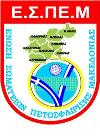 ΕΝΩΣΗ  ΣΩΜΑΤΕΙΩΝΠΕΤΟΣΦΑΙΡΙΣΗΣ  ΜΑΚΕΔΟΝΙΑΣ Μ. ΑΛΕΞΑΝΔΡΟΥ  3 (Δ.Α.Κ.  ΓΙΑΝΝΙΤΣΩΝ)Τ.Θ.  168  –  58100  ΓΙΑΝΝΙΤΣΑΠΑΣ ΙΚΑΡΟΣ ΕΔΕΣΣΑΣΕΓΣ ΖΑΦΕΙΡΑΚΗΣ ΝΑΟΥΣΑΣΑΠΣ ΑΙΟΛΟΣ ΚΑΤΕΡΙΝΗΣ                   Ο ΠΡΟΕΔΡΟΣ                       ΔΗΜΗΤΡΙΑΔΗΣ  ΠΥΘΑΓΟΡΑΣ       Ο ΓΕΝ. ΓΡΑΜΜΑΤΕΑΣ         ΚΩΝ/ΝΟΣ ΚΥΡΙΑΚΟΥ